Žádost o GRANT talentovaným dětem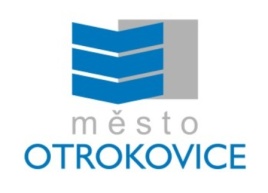 a mládeži z rozpočtu městapro roK 2024Oblast grantu: 	studijní – vědecká – sportovní – umělecká                                (zvolte oblast)Základní informace o žadateliČinnost žadatele související s oblastí grantu*) navrhovaný způsob prezentace města Otrokovice jako poskytovatele grantuRozpočet žadatele související s grantem (v Kč)*) např. na mimořádné pořízení sportovního vybavení, hudebního nástroje apod. – mimo pravidelné roční nákladyZávěrečné informaceJméno a příjmení žadatele (tj. osoby, která má být příjemcem grantu): Datum narození žadatele:Státní občanství žadatele:Kontaktní údaje žadatele:Adresa trvalého pobytu – obec, ulice, č. p., PSČ:Kontaktní údaje žadatele:Kontaktní údaje žadatele:Případné další kontakty – telefon, e-mail:Kontaktní údaje žadatele:1Údaje o zákonném zástupci nebo opatrovníkovi: (vyplní se u nesvéprávných žadatelů, např. u nezletilých žadatelů):Jméno a příjmení, adresa trvalého pobytu, vztah k žadateli:1Údaje o zákonném zástupci nebo opatrovníkovi: (vyplní se u nesvéprávných žadatelů, např. u nezletilých žadatelů):1Údaje o zákonném zástupci nebo opatrovníkovi: (vyplní se u nesvéprávných žadatelů, např. u nezletilých žadatelů):Případné další kontakty – telefon, e-mail:1Údaje o zákonném zástupci nebo opatrovníkovi: (vyplní se u nesvéprávných žadatelů, např. u nezletilých žadatelů):Bankovní účet k poskytnutí grantu:Název banky, číslo účtu včetně kódu banky:Bankovní účet k poskytnutí grantu:Strukturovaný životopis žadatele: (uvádí se jen údaje související s oblastí, ve které se žádá o grant)(je možné uvést na samostatné příloze)Dosavadní výsledky žadatele ve zvolené oblasti grantu:(je možné uvést na samostatné příloze)Předpokládané využití grantu:(účel použití)Navrhovaná publicita grantu *):Pravidelné roční náklady žadatele ve zvolené oblasti grantu:Mimořádné náklady žadatele v aktuálním roce ve zvolené oblasti grantu*):Požadovaná částka:Poučení o zpracování osobních údajů:Na základě čl. 6 odst. 1 písm. b), c) a e) Nařízení Evropského parlamentu a Rady (EU) 2016/679 ze dne 27. dubna 2016, o ochraně fyzických osob v souvislosti se zpracováním osobních údajů a o volném pohybu těchto údajů a o zrušení směrnice 95/46/ES (obecné nařízení o ochraně osobních údajů), (dále jen „GDPR“) a v souladu s dotčenými předpisy právního řádu České republiky bude město Otrokovice a jeho příslušné orgány, zejména Městský úřad Otrokovice a Rada města Otrokovice v souvislosti s vyřizováním Vaší žádosti o grant zpracovávat Vaše osobní údaje (osobní údaje osoby, kterou jako zákonný zástupce zastupujete). Jedná se údaje uvedené v této žádosti a jejích přílohách. Vaše žádost je žádostí o uzavření smlouvy o poskytnutí grantu (peněžního daru).Účelem zpracování Vašich osobních údajů je získání informací k posouzení a vyhodnocení této žádosti a možnosti následného uzavření smluvního vztahu, k případnému uzavření smluvního vztahu a k jeho plnění. V případě uzavření smluvního vztahu na základě této žádosti budou osobní údaje zpracovávány také, bude-li to nezbytné pro splnění právních povinností, zákonných úkolů a oprávnění města Otrokovice jako veřejnoprávního poskytovatele peněžního daru z rozpočtu města. Město Otrokovice bude zpracovávat Vaše osobní údaje po dobu projednávání Vaší žádosti až do případného naplnění smluvního vztahu uzavřeného na základě této žádosti a následně do doby provedení skartačního řízení a archivace podle zákona.Osobní údaje budou zpracovávány v listinné a elektronické podobě.Poskytnutí předmětných osobních údajů je smluvním požadavkem města Otrokovice, na základě nichž je tato žádost posuzována. Uvedení Vašich osobních údajů v žádosti je zcela dobrovolné, ovšem důsledkem jejich neuvedení může znamenat neposkytnutí grantu a neuzavření smlouvy o poskytnutí grantu.Město Otrokovice nemá úmysl předávat Vaše osobní údaje do třetí země nebo mezinárodní organizaci. Při zpracování Vašich osobních údajů nedochází k automatickému rozhodování, ani k profilování.Kategorie příjemců, kterým byly nebo budou osobní údaje zpřístupněny: subjekty provádějící přezkoumání hospodaření města dle zákonaPodrobné informace ke zpracování osobních údajů, k právům subjektu údajů a k jejich uplatňování a kontaktní údaje města jako správce osobních údajů a pověřence pro ochranu osobních údajů jsou uvedeny na webové adrese města Otrokovice http://www.otrokovice.cz v sekci Ochrana osobních údajů.Místo a datum podpisu žádosti, podpis žadatele (zákonného zástupce nebo opatrovníka žadatele):Povinná příloha žádosti: doporučení pro žadatele k poskytnutí grantu, které vystaví odborník pro danou oblast, jíž se má grant týkat (např. učitel daného uměleckého oboru, licencovaný trenér pro danou sportovní oblast, představitel příslušné školy apod.).Další případné přílohy: (např. dle bodů 2.1 a 2.2)